What is PRAISE?    “You are a really kind friend” or “you work really hard” are examples of ways we might praise people.  List two other examples of how we might praise others.1.________________________________________________________________2. _______________________________________________________________Read Psalm 117—is the shortest psalm in the Bible.  What two things is the writer praising God for? 1.________________________________________________________________2.________________________________________________________________Read these verses from Psalm 33: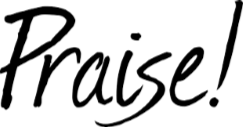 How does the writer of the psalm say the people should praise God? _______________________________________________________________________________________________________________________________________________________________________List 3 things that the writer of Psalm 33 is praising God for1.________________________________________________________________2.________________________________________________________________3. _______________________________________________________________The psalms were written to be sung.  Listen to a praise song/psalm. What song did you listen to?  ___________________________________________________________________________________Why do you think people want to sing praises to God?  ___________________________________________________________________________________ 